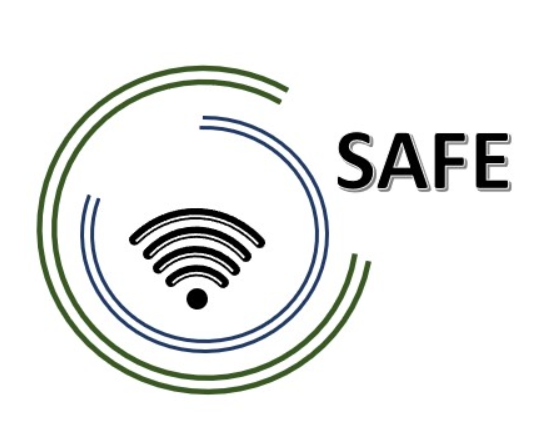 SAFEStreaming approaches for Europe -Enhancing the digital competences by streaming approaches for schools to tackle the challenges of COVID-19Meeting EvaluationTransnational Partner Meeting 3 -27th till 29th June, 2022Project Title:	Streaming approaches for Europe -Enhancing the digital competences by streaming approaches for schools to tackle the challenges of COVID-19Acronym:	SAFEReference number:	2020-1-DE03-KA226-SCH-093590Aktenzeichen der NA: VG-226-IN-NW-20-24-093590Project partners:	P0 – UPB – University Paderborn, DE (Coordinator)P1 – IK – Ingenious Knowlegde, DE (Partner)P2 – CEIP – CEIP Tomás Romojaro, ES (Partner)P3 – ZEBRA – KURZY ZEBRA s.r.o., CZ (Partner)Host:	Zebra SchoolVenue:	Face to face meeting in Czech Internal Meeting Evaluation Summary:All Partners are very happy about the coordination, the impacts and looking forward to continue the project!Totally disagreePartly disagreePartly agreeTotally AgreeI don´t know∑The conference lived up to my expectations.8 (100%)8The conference objectives were clear to me.8 (100%)8The difficulty level of this conference was appropriate.8 (100%)8The conference contents were presented in an engaging way.8 (100%)8The conference was interesting.8 (100%)8The coordination was well prepared.8 (100%)8The coordination was helpful.8 (100%)8Overall, I am happy with the conference results.8 (100%)8I have a clear picture now of the projects’ next steps.8 (100%)8I know what my tasks for the upcoming period are.8 (100%)8